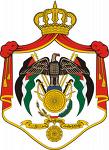 الامتحان النهائي للفصل الدراسي الأول 2017/2018  المبحث: العلوم الحياتية / م3    					               مدة الامتحان:    00    2     د     سالفـــرع:  العلمي 							     اليوم والتاريخ:             /12/2017اسم الطالب:ملحوظة: أجب عن جميع الأسئلة التالية وعددها (     ) علما أن عدد الصفحات(     ).السؤال الأول (21 علامة)             أ)ضع دائرة حول رمز الاجابه الصحيحه :                                                           5 علاماتا-اي الاتيه تستخدم لتحديد مواقع الجينات وترتيبها على الكروموسومأ-مخطط السلاله الوراثي        ب-مربع بانيتج-خرائط الجينات                د-الماده الهلاميه2-يكون التحام نهاياتها بسلاسل اخرى صعباأ-النهايات اللزجه              ب-النهايات غير اللزجهج-منطقة التعرف              د-موقع تضاعف البلازميد3-اي الاتيه غير صحيح بالنسبه للفصل الكهربائي الهلاميأ-تختلف المسافه التي تقطعها قطع DNA باختلاف حجومها                         ب-القطه الصغرى تقطع مسافه اطول من القطع الكبرىج-انتقال قطع DNA باتجاه القطب الموجب بسرعه تتناسب طرديا مع حجومها    د-تقطع قطع DNA المتطابقه في حجومها المسافه نفسها4-يكون اعلى مستوى لهرموني FSH & LH أ-بعد عملية الاباضه      ب-قبل عملية الاباضهج-في اثناء نمو الحوصله الاوليه      د-في طور الافراز5-اي الاتيه يتكاثر داخلها فيروس نقص المناعه المكتسبهأ-خلية B الذاكره       ب-خلية B النشطهج-الخلايا اللمفيه T المساعده    د-خليه T القاتلهب)فسر كلا مما يلي :                                                                       5علامات1-تسبب الطفره مخطئة التعبير مرض الانيميا المنجليه2-تختلف المسافه التي تتحركها قطع DNA في الماده الهلاميه3-تحطم الناقل العصبي في الشق التشابكي4-عدم تكون الجسور العرضيه في حال انبساط العضله5-تحلل مركب كاربامينوهيموغلوبين الى هيموغلوبين وثاني اكسيد الكربونج) قارن بين كل مما ياتي :1-الاستقطاب واعادة الاستقطاب من نوع الايونات خارج العصبون وداخله2-العصبون المحاط بغمد مليني والغير محاط به , من حيث طريقة انتقال السيال العصبي خلالهما3-وظيفة ايونات الكالسيوم , في منطقة التشابك العصبي وفي انقباض العضلة الهيكليه 4-ازالة الاستقطاب في الخليه البيضيه الثانويه وازالة الاستقطاب في العصبون من حيث اسم القناه التي تفتح خلال كل منهما 5-الهرمونات الستيرويديه والغشاء البلازمي للحيوان المنوي من حيث مكان وجود مستقبلات كل منهما6-الناتج من تفكك حمض الكربونيك اثناء انتقال 2co من انسجة الجسم الى الشعيره الدمويه , واثناء انتقال  2co من الشعيره الدمويه الى الرئه7-انزيمات الحيوان المنوي وانزيمات الكبسوله البلاستوليه من حيث الخلايا الهدف لكل منهما 8-هرموني استروجين وبروجسترون من حيث دور كل منهما في دورة المبيض والرحم9-دور الهرمون المنشط للجسم الاصفر من حيث دوره في كل من دورة المبيض و تكوين الحيوانات المنويه10-الطبقة الوسطى للعين والعصي من حيث اسم الصبغه في كل منهما 11-فحص السائل الرهلي وفحص خملات الكوريون من حيث سرعة الحصول على النتائج السؤال الثاني (     19 علامه      )أ-ماذا نسمي كل من الاتيه :                                                                             4علامات1-الانغمادات الغشائيه في الليف العضلي والتي تعتبر ممرا للسيال العصبي2-الهرمون الذي يفرز من غدة القشره الكضريه3-الخلايا المسؤوله عن افراز التيستوستيرون4-الخلايا التي توقف عند الطور التمهيدي الاول من الانقسام المنصفب)يتكون جهاز المناعه من مجموعه من الحواجز الفيزيائه والكيميائيه , والمطلوب1-ما دور كل من الاتيه في مناعة الجسم                                                                                          9 علامات-حمض الهيدروكلوريك           -الاغشيه المخاطيه2-ماذا تفرز كل من الاتيه-خلايا  Tالمساعده النشطه        -خلايا T القاتله المرتبطه بمولد الضد المشهر        -الخلايا المصابه بالفيروسات3-اي الخلايا في جهاز المناعه تصفها كل من العبارات الاتيه-تعمل على ابتلاع مسببات الامراض البكتيريه لاكنها لا تعيش طويلا-تنتج اجساما مضاده4-ما نوع الخلايا المناعيه الناتجه من انقسام خلايا Tالمساعدهج) في خريطة جينات ما , نسبة العبور بين الجينات المرتبطه هي A و D  4% , D و C 3% , D و E  2%         6علاماتB و D  5% , ونسبة ارتباط الجينات هي B و C 98 % , A و C 99 % , C و E 95 % , المطلوب ..1-ما ترتيب الجينات على الكروموسوم :2-ما نسبة تكرار العبور ( نسبة الانفصال ) بين الجين A والجين B :3-ما نسبة الارتباط بين الجين D والجين C :السؤال الثالث (  20 علامه ) أ)تختلف الطفرات باختلاف نوع الخلايا التي تحدث فيها , وتختلف باختلاف العامل المسبب لها , المطلوب                          6علامات1-ما تاثير طفرة التكرار على الكروموسوم؟2-متى يكون تاثير الطفرة الموضعيه على البروتين معدوم ؟3-متى تكون الطفراة تلقائيه ؟ب)فسر كلا مما ياتي ؟                                                                                                                      8 علامات1-تتحرك قطع DNAفي الماده الهلاميه باتجاه القطب الموجب2-كمية الاكسجين التي تنتقل في البلازما لا تكفي لعمليات ايض الخلايا3-ترتبط جزيئات الاكسجين بجزئ الهيموفلوببين ارتباطا ضعيفا4-حدوث تحلل لخلايا الدم الحمراء في حال عمليات النقل الخاطئه للدم5-تنشيط المبيض في التقنيه التقليديه للاخصاب الخارجي6-يلجا البعض الى استخدام تقنية استخلاص الحيوانات المنويه من الخصيه او البربخ7-يكون تاثير الجهاز العصبي اقصر امدا من تاثير التنظيم الهرموني8-تسمية انزيم البلمره بالمتحمل للحرارهد)اجريتعملية تزاوج بين اربعة نباتات ( أ , ب , ج , د ) حيث تم في العمليه الاولى نقل حبوب اللقاح من النبات أ قصير الساق اصفر البتلات   6 علاتالى النبات  ب  فنتجت عن هذه العمليه نباتات 50 % نباتات طويله الساق صفراء البتلات   50% نباتات طويلة الساق صفراء وحمراء البتلات وفي العمليه الثانيه تم نقل حبوب اللقاح من النبات ج طويل الساق مجعد البذور ( غير نقي للصفتين ) الى النبات د  فنتجت عن هذه العمليه 75% نباتات طويلة الساق مجعدة البذور      25 % نباتات قصيرة الساق مجعدة البذور اذا علمت ان اليل طول الساق T واليل قصر الساق t, وان اليل البتلات الصفراء W C واليل البتلات الحمراء BC , واليل البذور المجعده G واليل البذور الملساء g -اكتب الطرز الجينيه والشكليه لكل من النباتات ( أ , ب , ج , د ) ؟-ما نوع الوراثه لكل صفه ؟ -ما احتمال الحصول على نبات احمر البتلات من عملية التلقيح الاولى ؟ معلم الماده : محمد جوارنه